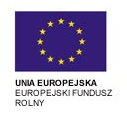 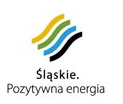 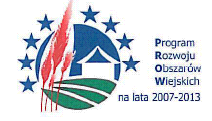 271.23.2012                                                                  Starcza, dnia 29.11.2012r.Dotyczy: przetargu na budowę wodociągu oraz kanalizacji sanitarnej                      w ul. Brzozowej i ul. Polnej w miejscowości Starcza.Zapytanie:W Specyfikacji Istotnych Warunków Zamówienia  w punkcie  6 ,,Oświadczenia i dokumenty jakie muszą złożyć w ofercie Wykonawcy’’ nie jest wyszczególniony kosztorys. Moje pytanie jest takie, czy do oferty dołączyć kosztorys, a jeśli tak to kosztorys uproszczony czy szczegółowy.Odpowiedź: Zamawiający nie wymaga złożenia kosztorysu ofertowego na etapie  składania oferty. Zgodnie z punktem 12 SIWZ Wykonawca przed podpisaniem umowy zobowiązany będzie do dostarczenia zamawiającemu kosztorysu ofertowego  opracowanego na podstawie  dokumentacji załączonej do SIWZ oraz  harmonogramu rzeczowo – terminowo – finansowego.